20.04.2020- poniedziałek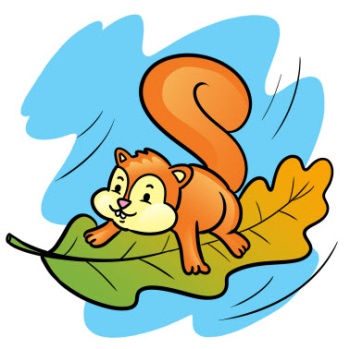 Dzień dobry „Wiewióreczki”!Dzisiejszy temat:  Dzień w gospodarstwie.Zachęcam do wykonania ćwiczenia porannego:„Tęcza”- dziecko siada w siadzie skrzyżnym i trzyma kawałek sznurka za końce na wyprostowanych rękach uniesionych nad głową- wykonuje skłony na boki, raz w lewo, raz w prawo.„Obserwujemy bociana”-  dziecko kładzie się na brzuchu, trzyma nogi na podłodze, z palców robi „lornetkę”, podnosi łokcie i udaje, że obserwuje bociana spacerującego na łące.„Rozmowy zwierząt” B. Kosowska- dziecko słucha recytacji wiersza                   i naśladuje odgłosy zwierząt.Muu, muu, muu, tak krowa muczy. Kto cię, krowo, tak nauczył?Nikt nie uczył mnie muczenia, mówię muu od urodzenia.A ponadto daję słowo,jestem bardzo mleczną krową.Baran do owcy mówi: beee Czego baran od niej chce?Powiedz, owco ma kochana,ile mleka dałaś z rana?Dałam dzisiaj dużo mleka,teraz na mnie fryzjer czeka.Kukuryku, kukurykuCo się dzieje w tym kurniku?Kura jaja wysiaduje,kogut z dumą spaceruje,Bo za chwilę już na świeciema pojawić się ich dziecię.Źrebię w stajni mamy szuka,rży, kopytkiem w ziemię stuka.Gdzie ta mama się podziała?Pewnie z tatą w świat pognała.Klacz i ogier wnet wrócili,na wyścigach konnych byli.Tak zwierzęta rozmawiają,One też swój język mają.To jest język zagrodowykury, owcy czy też krowy.Rozmowa na temat wiersza: - O czym rozmawiały zwierzęta?- czy zwierzęta rzeczywiście mogą ze sobą rozmawiać?- Do czego służą wydawane przez nie odgłosy?„Zagroda”- zachęcam do przeprowadzenia z dzieckiem zabawy matematycznej. Potrzebne będą: 4 koła zrobione z dowolnego materiału np. wstążki, włóczki.Koła rozkładamy na dywanie, do każdego środka z nich wkładamy                   jeden obrazek ze zwierzęciem: Kura, krowa, świnia, królik- resztę obrazków dziecko dopasowuje do każdego koła. Na końcu przelicza elementy każdego koła i podaje jakich zwierząt jest najwięcej, a jakich najmniej.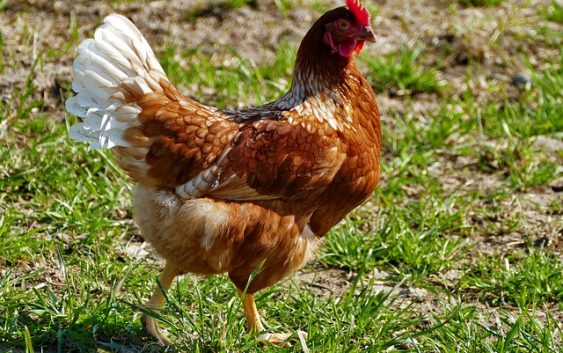 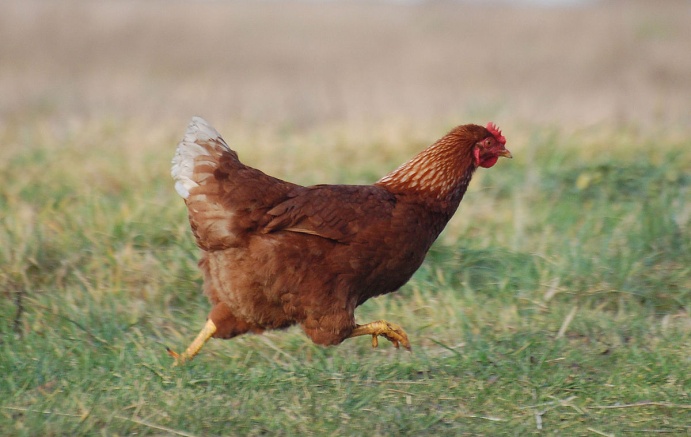 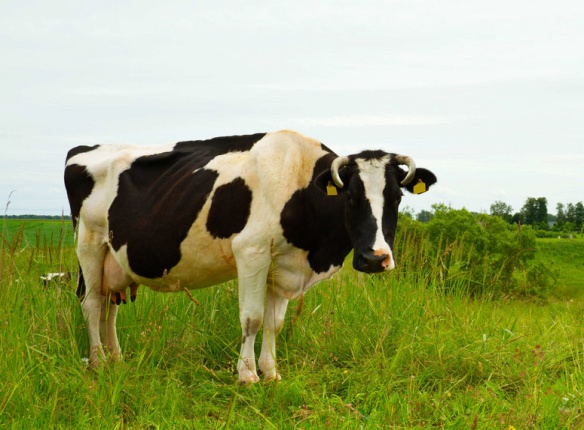 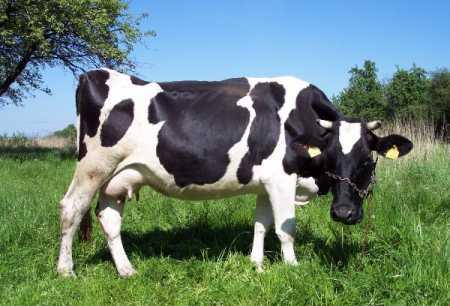 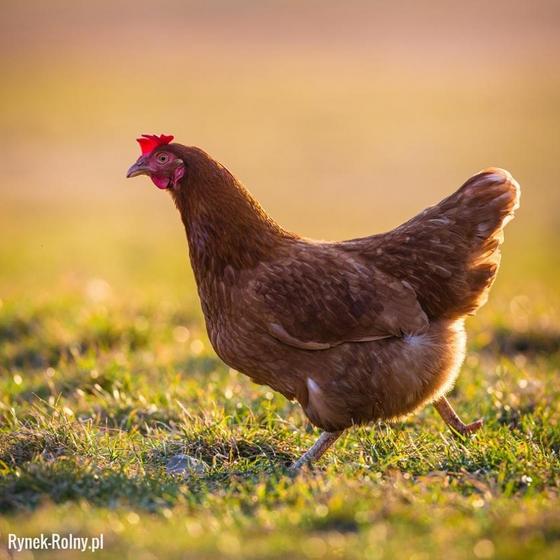 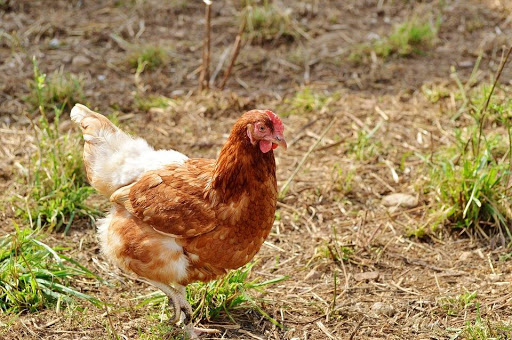 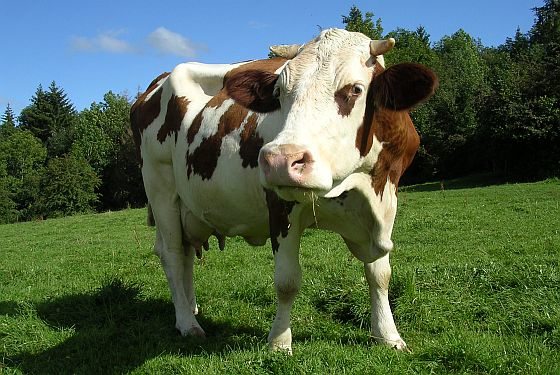 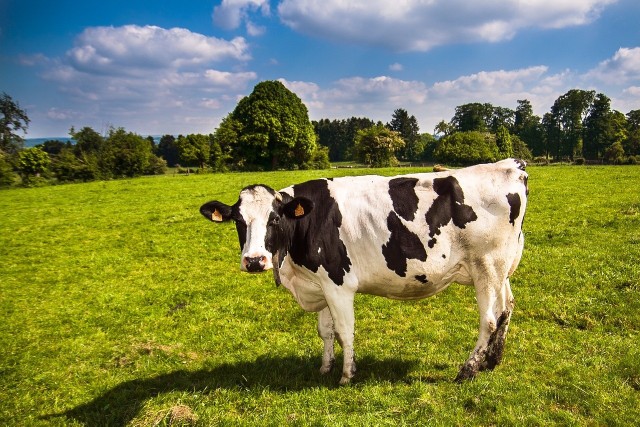 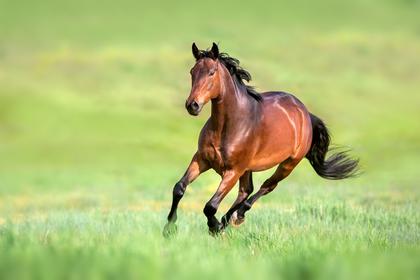 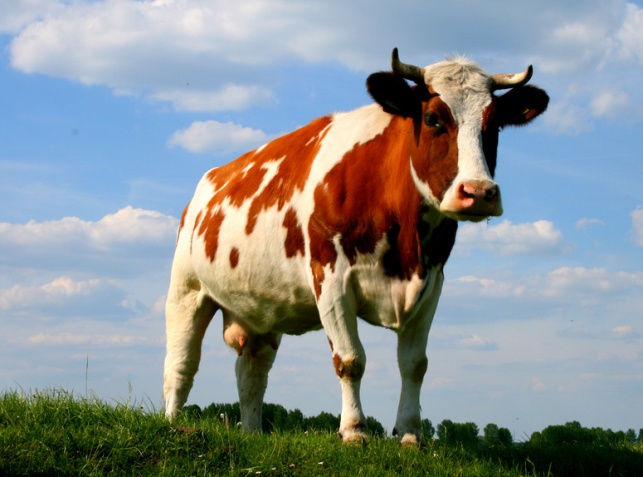 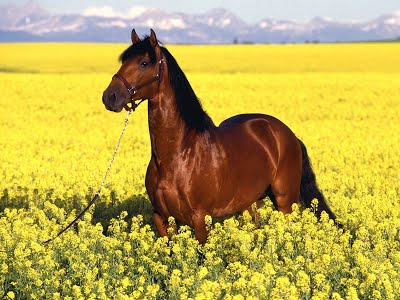 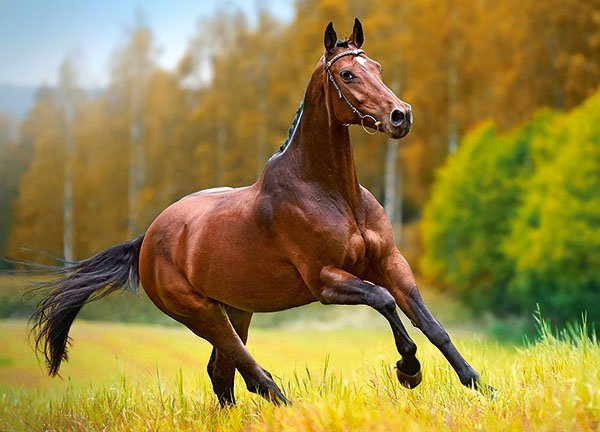 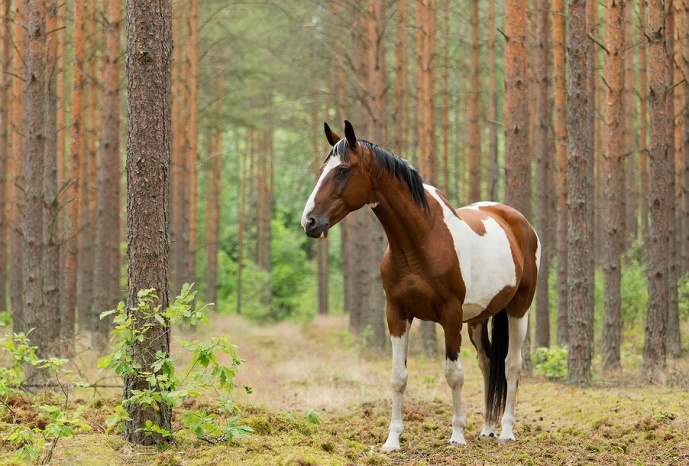 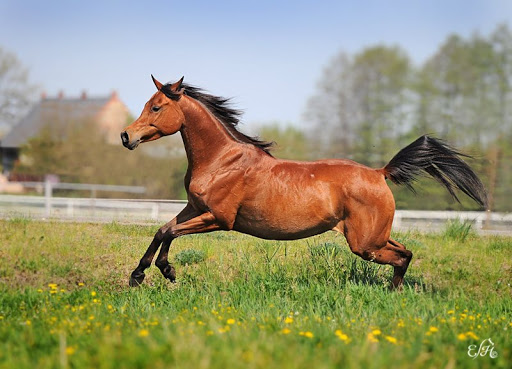 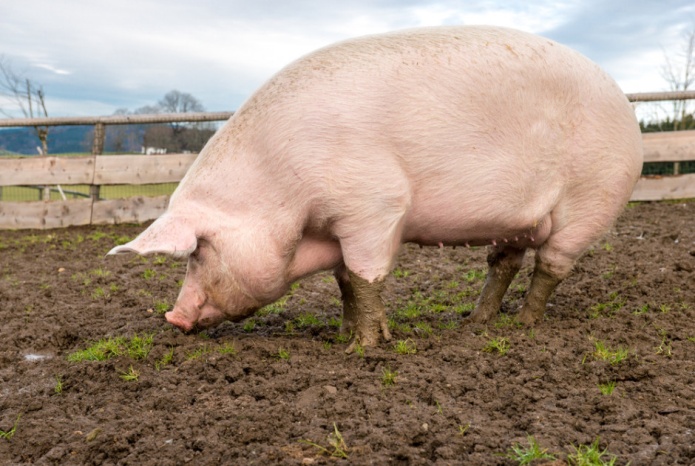 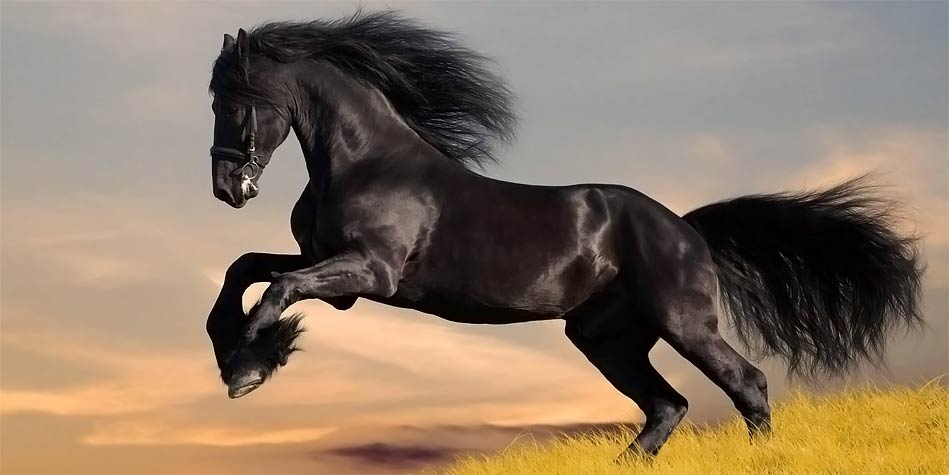 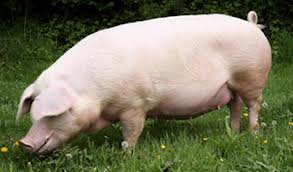 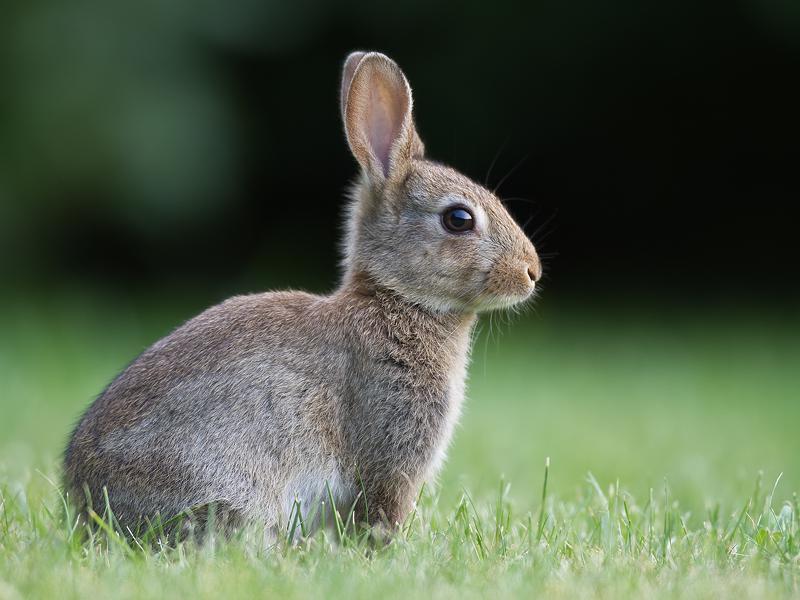 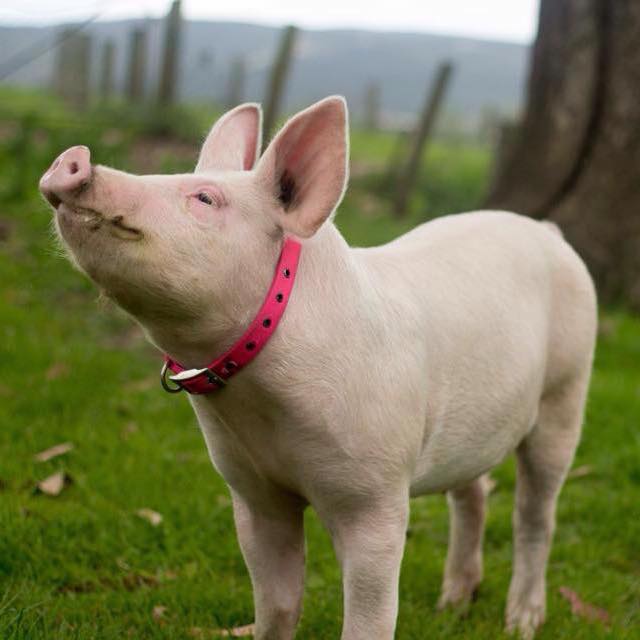 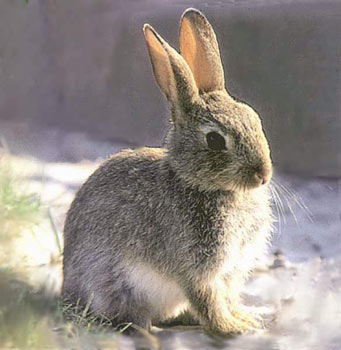 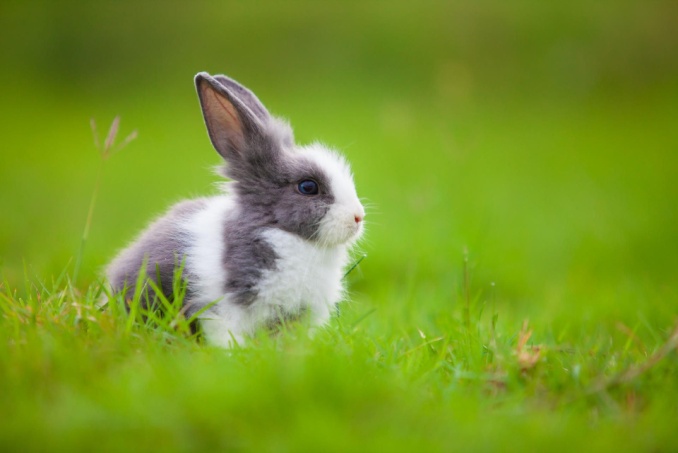 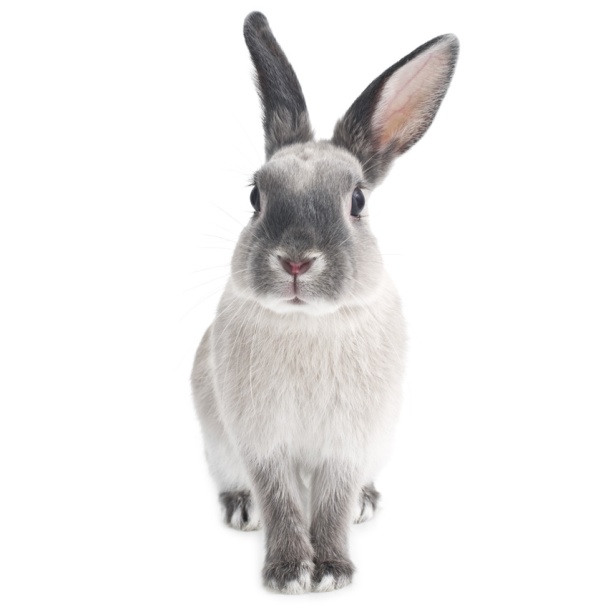 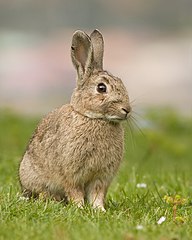 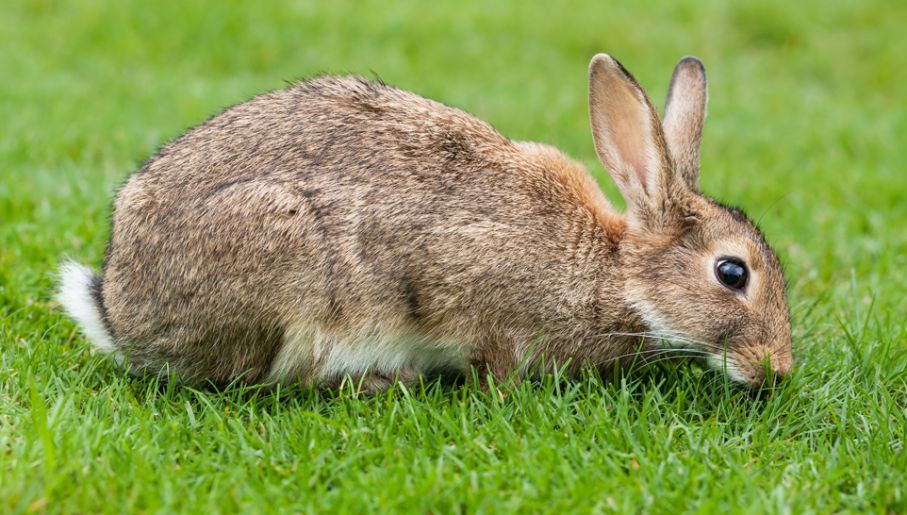 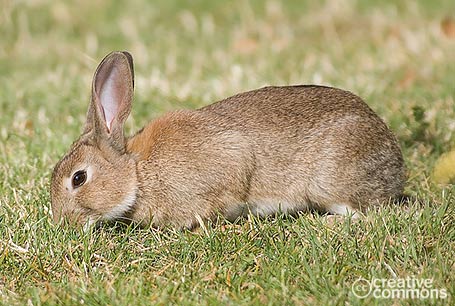 „Zwierzęta w zagrodzie”- praca plastycznaPotrzebne  będą:  kartka techniczna, materiały (wymienione poniżej), klejDziecko wycina wybrany szablon  (załącznik 1) po czym ozdabia go np. kolorowym papierem, płatkami kosmetycznymi, watą, ścinkami włóczki, tkanin. Zachęcam do wykonania karty pracy 3 str. 44 (po jednej i drugiej stronie) oraz 48a.Proponuję aby dziecko pooglądało książki o zwierzętach z domowej biblioteczki.Miłej zabawy!Załącznik 1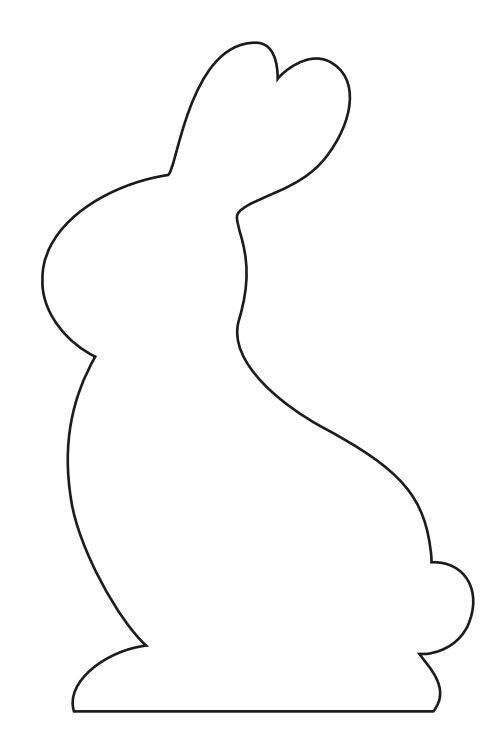 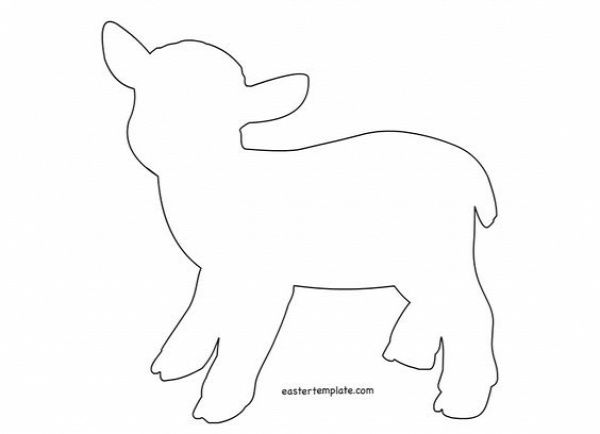 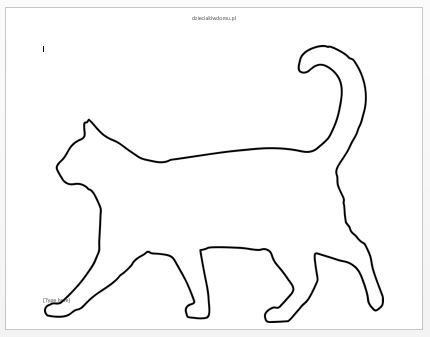 